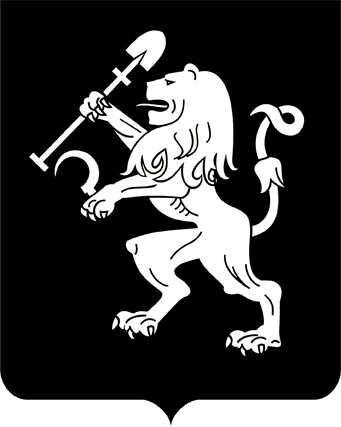 АДМИНИСТРАЦИЯ ГОРОДА КРАСНОЯРСКАПОСТАНОВЛЕНИЕО внесении изменений в правовые акты администрации города В целях оптимизации утвержденных схем размещения рекламных конструкций, в соответствии со ст. 16 Федерального закона от 06.10.2003 № 131-ФЗ  «Об общих принципах организации местного   самоуправления в Российской Федерации»,  решением Красноярского городского Совета депутатов от 22.12.2009 № 8-140 «О Правилах установки и эксплуатации рекламных конструкций на территории города Красноярска», руководствуясь статьями 41, 58, 59 Устава города Красноярска,ПОСТАНОВЛЯЮ:1. Внести изменение в постановление администрации города                  от 17.06.2011 № 235 «Об утверждении схем размещения рекламных конструкций», изложив приложение 3 к постановлению в редакции         согласно приложению 1 к настоящему постановлению.2. Внести изменение в постановление администрации города                  от 31.01.2012 № 37 «Об утверждении схем размещения рекламных конструкций», изложив приложение 1 к постановлению в редакции согласно приложению 2  к настоящему постановлению.3. Внести изменение в постановление администрации города             от 16.07.2012 № 302 «Об утверждении схем размещения рекламных конструкций», изложив приложения 5, 7  к постановлению в редакции согласно приложениям 3, 4 к настоящему постановлению.4. Внести изменение в постановление администрации города                 от 30.08.2013 № 434 «Об утверждении схем размещения рекламных конструкций», изложив приложения 4, 16  к постановлению в редакции согласно приложениям 5, 6 к настоящему постановлению.5. Внести изменение в постановление администрации города           от 07.10.2014 № 641 «Об утверждении схемы размещения рекламных конструкций», изложив приложение  к постановлению в редакции согласно приложению 7 к настоящему постановлению.6. Внести изменение в постановление администрации города            от 19.11.2014 № 761 «Об утверждении схем размещения рекламных конструкций», изложив приложения 1, 5 к постановлению в редакции согласно приложениям 8, 9 к настоящему постановлению.7. Внести изменение в постановление администрации города            от 13.08.2015 № 536 «Об утверждении схем размещения рекламных конструкций», изложив приложение 1 к постановлению в редакции согласно приложению 10 к настоящему постановлению.8. Внести изменение в постановление администрации города                от 18.02.2016 № 96 «Об утверждении схем размещения рекламных конструкций», изложив приложение 1 к постановлению в редакции согласно приложению 11 к настоящему постановлению.9. Внести изменение в постановление администрации города                   от 23.08.2016 № 484 «Об утверждении схем размещения рекламных конструкций», изложив приложение 4 к постановлению в редакции согласно приложению 12 к настоящему постановлению.10. Настоящее постановление опубликовать в газете «Городские новости» и разместить  на официальном сайте администрации города.Глава города							                  С.В. Еремин30.03.2018№ 185